Sveiki mieli mokiniai.Šią savaitę prisiminsime ir pakartosime dainą ,,Šarkos švarkas”.Dainos akompanimentą rasite prie pamokų užduočių.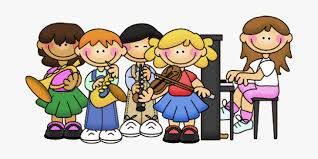 ŠARKOS  ŠVARKASKartą miško šarkaPasisiuvo švarką.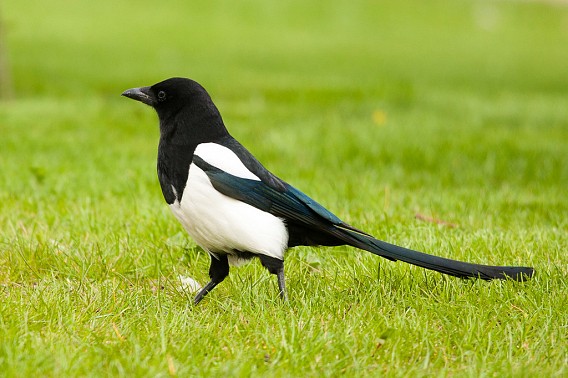 Vai vai, ar matei?Pasisiuvo švarką. (2x2 k.)    2. Mėlyną kaip jūra,      Tokio nieks neturi.      Vai vai, ar matei?      Tokio nieks neturi. (2x2)3.   Paukščiai iš pavydoPažiūrėt suskrido.Vai vai , ar matei?Pažiūrėt suskrido. (2x3)